Nursery Home Learning TimetableBelow is the suggested home learning weekly timetable for your child. Please look on Tapestry for other practical ideas and examples and don’t forget to upload your pictures and videos. The timetable will be updated weekly.   Week commencing: 4th May 2020 Daily Reading15 mins‘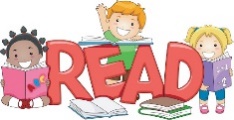 Enjoy a story as a family. Cuddle up with a family member, relax, and listen to a story. Listen to Ms Donna’s story of the week on Tapestry.Daily Phonics10 mins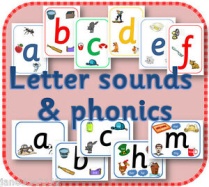 Watch the Jolly Phonics songs on YouTube. Sound of the WeekpName some things that begin with p. Watch the “p” lesson on Tapestry. Play “I spy” with things beginning s, a and tDaily Mark Making 10 mins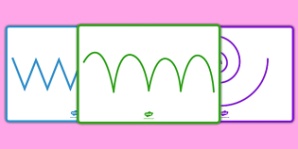 Practise naming and writing sounds in your name. Can you write the sound “p” in the air? Can you make a treasure map for the p-pirate? Daily Nursery Rhyme5 mins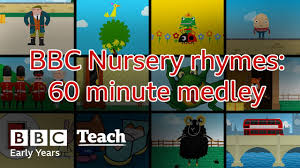 I’m a Piratehttps://www.bbc.co.uk/teach/school-radio/nursery-rhymes-im-a-pirate/zmmkbdmSing daily until you can sing it by yourself.Daily Maths10 mins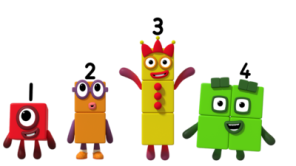 Can you collect 5 interesting things? Can you say what is the same (or similar) and what is different about them? Colour, shapes, curved straight, texture (rough/smooth) etc.Watch an episode of Number Blocks on BBC I Player or You Tube.Daily Physical ActivityAt least 3 hours a day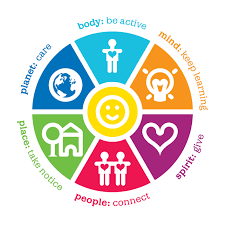 Go for a walk in a park or open space (following government social distancing guidelines). Play in your garden if you are lucky enough to have one. Try out some of our Wellbeing Wednesday ideas (Updated on Tapestry) inside your house. 